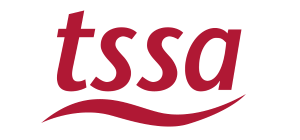 TSSA Representatives nomination form. South West RailwayI accept nomination as a TSSA Representative. I agree to abide by the TSSA Rules, and by the policies of TSSA as determined by TSSA Conference and the TSSA Executive Committee. I also give my consent to the disclosure to SWR of my membership of TSSA for the purposes of this election, and in connection with carrying out the role and duties of a TSSA Representative.Signature……………………………………………Date……………………………………The following TSSA members employed by SWR support the nomination of the above person:post to:SWR G Theobald, Transport Salaried Staffs’ Association, Walkden House, 16-17 Devonshire Square, LONDON, EC2M 4SQEmail to: theobaldg@tssa.org.ukConstituencyPlease indicate the group of colleagues you wish to represent i.e. a department, or a building. ConstituencyPlease indicate the group of colleagues you wish to represent i.e. a department, or a building. ConstituencyPlease indicate the group of colleagues you wish to represent i.e. a department, or a building. ConstituencyPlease indicate the group of colleagues you wish to represent i.e. a department, or a building. Rep Level (please tick one)Rep Level (please tick one)  Divisional Council   Local    Divisional Council   Local    Divisional Council   Local  Type of rep (please tick one)Type of rep (please tick one)  Workplace or industrial relations rep   Skills rep,   Health and safety rep  Equality Rep   Workplace or industrial relations rep   Skills rep,   Health and safety rep  Equality Rep   Workplace or industrial relations rep   Skills rep,   Health and safety rep  Equality Rep Your full nameYour full nameYour full nameMembership number 
or NI number (if known)Membership number 
or NI number (if known)Membership number 
or NI number (if known)Job titleJob titleGradeGradeGradeFull work address (including postcode)Full work address (including postcode)Full work address (including postcode)Full work address (including postcode)Email addressEmail addressEmail addressEmail addressEmail addressHomeWorkPhone numberPhone numberPhone numberPhone numberPhone numberHomeWorkNameWork LocationSignatureProposedSecondedSupporters